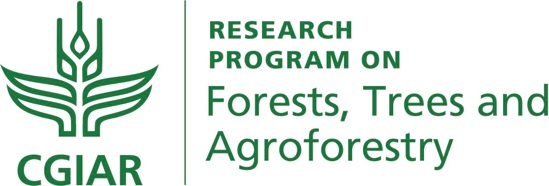 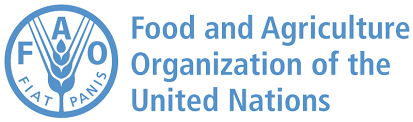 Asia-Pacific Forest Sector Outlook: 
Roadmaps for primary forests conservation and innovative forest technologiesCONSULTATION FORMPlease fill the form below and provide your answer
no later than the 15 November 2020You can respond to one or both of the topics below depending on your specific fields of interest. Your contributions will be used as technical inputs for the development of the roadmaps published online in the proceedings of the consultation, regularly updated and accessible here. Please regularly visit this space to be kept informed of the different steps of development of the study and of the progress made.For any clarification or need, please contact: cgiarforestsandtrees@cgiar.org.Click here to upload your contributionTable of contentsPrimary Forests Conservation	2Innovative Technologies For Sustainable Forestry And Sustainable Forest Management	6Resource Persons	10Primary forests conservationPlease respond and reflect on the following questions. Do not feel obligated to respond to all questions if you do not have a response or view on a specific topic. Use as much space as you want.According to you, what are the main challenges, threats and “hotspots” (priorities) for primary forest conservation in your country? in the Asia-Pacific region? Can you suggest criteria that could help define, identify and map these “hotspots”, considering the diversity of situations in the region? In particular, what could be, according to you, the minimum size of a forest fragment to still be considered as intact primary forest?What are the main existing instruments, rules and norms (laws, regulations, voluntary standards, governance mechanisms) that contribute to the legal protection and/or to the conservation of primary forests in your country? in the Asia-Pacific region? According to you, what are their strengths and weaknesses? Are they effectively enforced/implemented?Based on your answers to the previous questions, what would be your practical recommendations for policy and decision-makers? Which transformations are needed in forest, land use and land tenure management, policies and governance to prevent deforestation and degradation and enhance primary forest conservation in your country? in the Asia-Pacific region?Based on your experience, please share concrete case studies of successful/unsuccessful experience of primary forest conservation and factors that contributed to their success/failure.Do you have any suggestions on the scope and expected outcomes of this study (click here to download the scoping note)? Please feel free to share any further comments or information that could contribute to this work. Please share any references (including recent scientific publications, case studies, database, weblinks or other relevant sources of information) providing qualitative and quantitative information useful for the development of the roadmap. ***Innovative technologies for sustainable forestry and sustainable forest managementPlease respond and reflect on the following questions. Do not feel obligated to respond to all questions if you do not have a response or view on a specific topic. Use as much space as you want. According to you, what are the most promising innovative technologies for sustainable forestry and sustainable forest management in the next ten years in your country? in the Asia-Pacific region? What are the priority needs those innovations should address?According to you, what are the main opportunities and challenges associated with the application of innovative technologies in the forest sector in your country? in the Asia-Pacific region? What are their main impacts, positive and negative, current and potential, for the People, especially the most vulnerable, and for the Planet?According to you, what are the main technical, socio-economic and institutional barriers that prevent the uptake and upscaling of innovative technologies in the forest sector in your country? in the Asia-Pacific region?Based on your answers to the previous questions, what are your recommendations for policy and decision-makers? Which transformations are needed to: support technology transfer and dissemination; ensure that these technologies effectively contribute to sustainable development; accompany the populations at risk of being marginalized by technological advances; and better adapt existing policies and legal frameworks to fast evolving technologies? Based on your experience, please share concrete case studies of successful/unsuccessful application of innovative technologies in the forest sector and factors that contributed to their success/failure?Do you have any comments on the scope and expected outcomes of this study (add link to download the scoping note)? Please feel free to share any further comments or information that could contribute to this work.Please share any references (including recent scientific publications, case studies, database, weblinks or other relevant sources of information) providing qualitative and quantitative information useful for the development of the roadmap. Resource personsPlease share the contact details of resource persons that, according to you, could provide valuable contributions to the development of the roadmaps. * Topic: (i) primary forest conservation; (ii) innovative forest technologies; (iii) both. Insert your reply hereInsert your reply hereInsert your reply hereInsert your reply hereInsert your reply hereInsert your reply hereInsert your reply hereInsert your reply hereInsert your reply hereInsert your reply hereInsert your reply hereInsert your reply hereInsert your reply hereInsert your reply here#Given NameFamily
NameGenderCountryOrganizationPosition /Domain of ExpertiseEmailTopic*12345